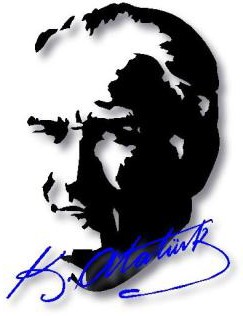 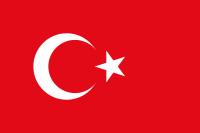     Dilimizin Zenginlikleri Projesi kapsamında okulumuz 4 /A sınıfı öğrencilerinin hazırladığı sergide atasözü ve deyimlerimiz duygularla harmanlanarak sergilendi.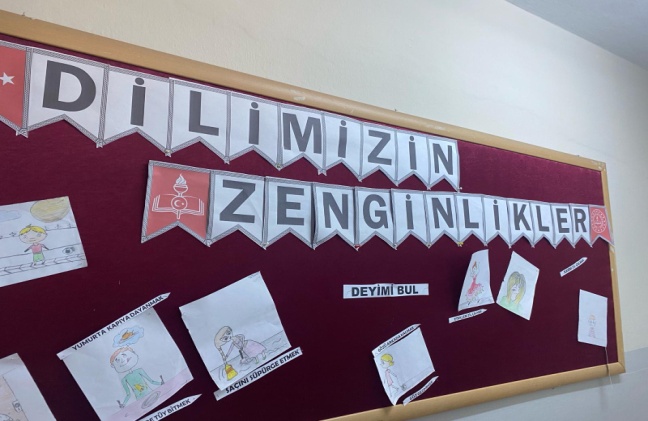                                                                                                                      28 Şubat Sivil Savunma Günü nedeniyle deprem bilincinin oluşturulması ve depremlere karşı hazırlıklı olunması amacıyla okulumuzda deprem tatbikatı yapıldı. 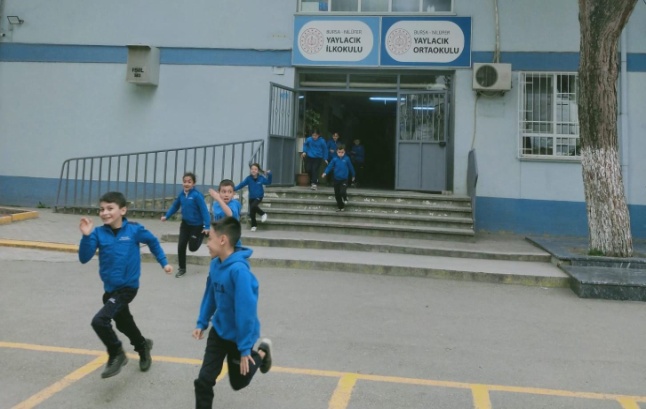 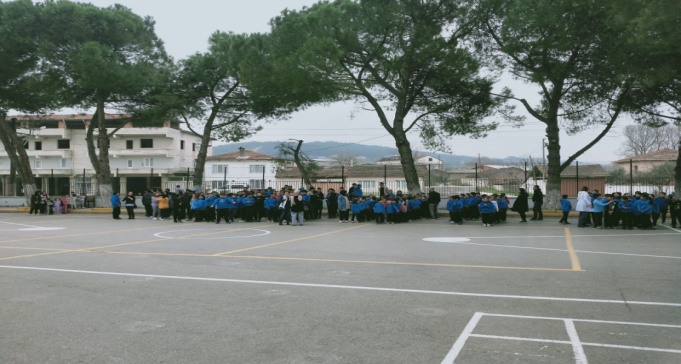   8Mart Dünya Kadınlar Günü  okulumuz müdürü Yahya ORUÇ un sürprizi ile kutlandı.Kadınlar insanlığın devamı için olmazsa olmazdır.En büyük dertlerin dertlisi,en büyük mutlulukların ardındaki kahramandır.                                                        Bu günde saygıdeğer Türk ve Dünya kadınlarına sağlık ve mutluluk dolu yarınlar dileriz.  ‘’ Kadınları geride bırakan toplum,geride kalmaya mahkumdur.’’ Mustafa Kemal ATATÜRK                            ‘’Cennet annelerin ayakları altındadır.‘’    Hz.Muhammed                                                                                                                                                                                                                                                                                                                                                                                                                                                                                                                                                                      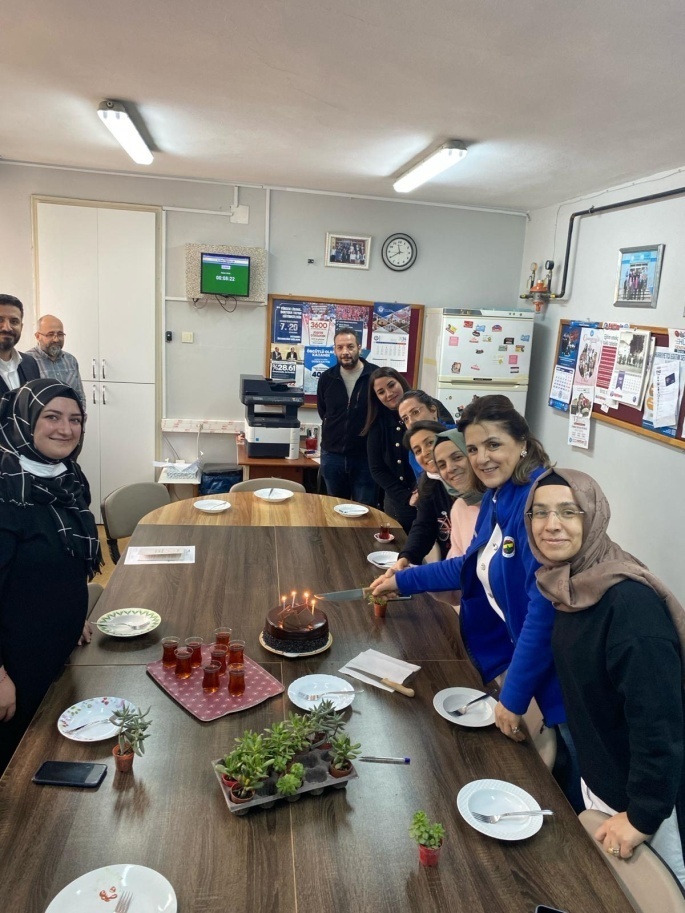 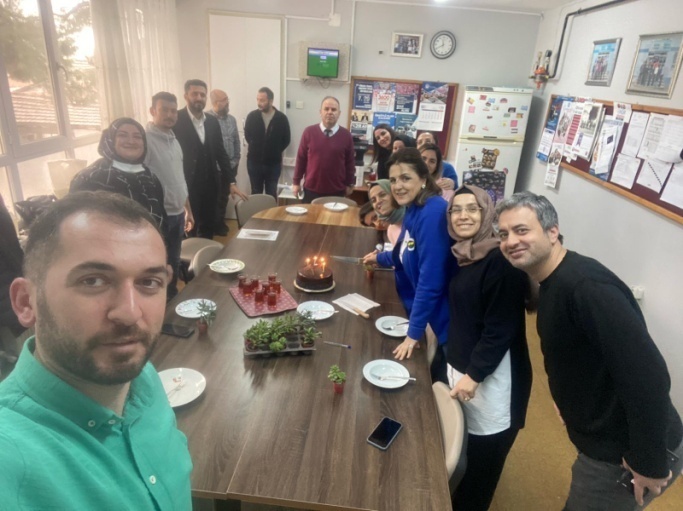 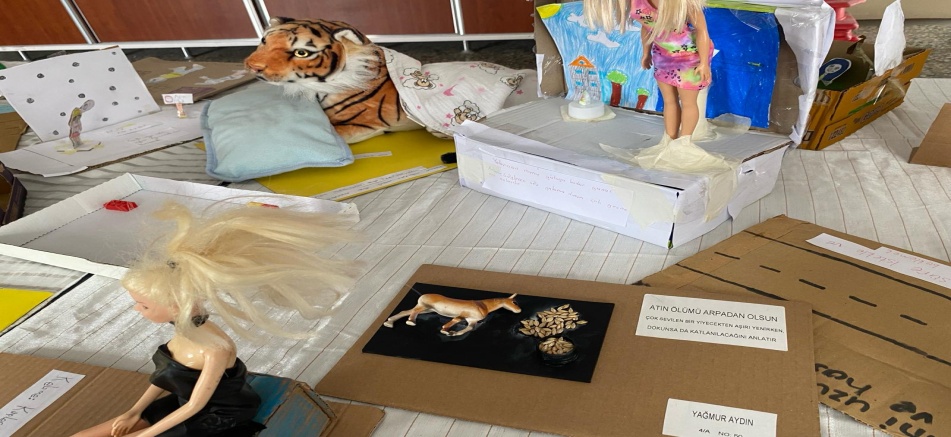 ‘’Türkçe ağzımda annemin ak sütü gibidir’’ Yahya Kemal BEYATLI                                                                   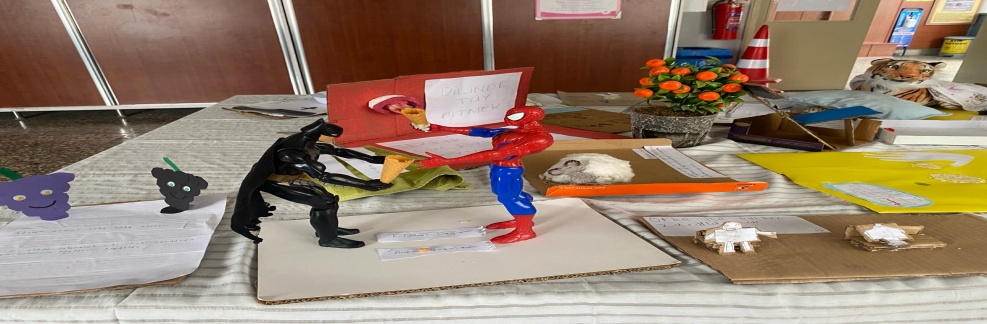  	 Bursa BüyükşehirBelediyesi tarafından Bursamıza kazandırılan Trafik Eğitim Parkı’na yaptığımız gezide çocuklarımızın trafik kurallarına uymanın önemini yaşayarak öğrettik.’’Trafik kurallarına uy,sevdiklerinle huzur bul ‘’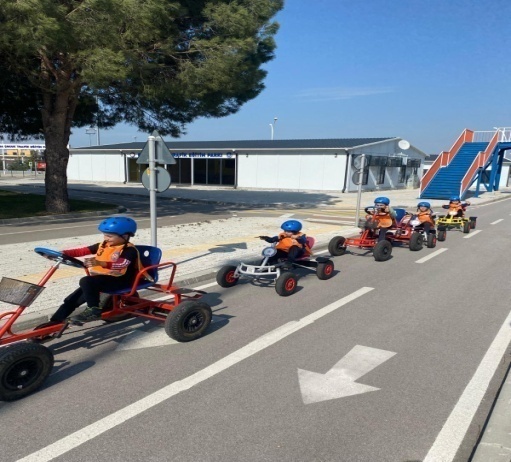 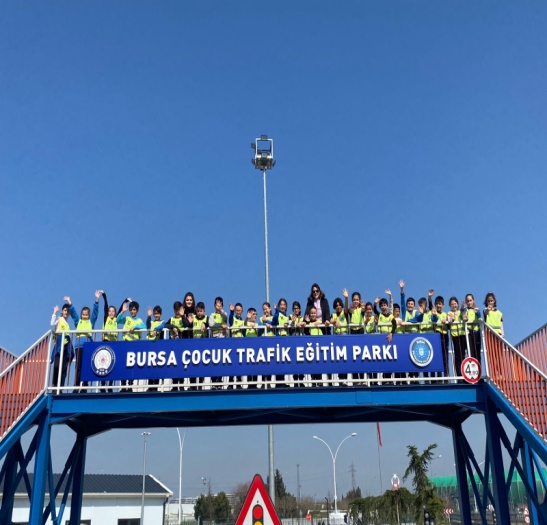                 HAYIRLI RAMAZANLAR        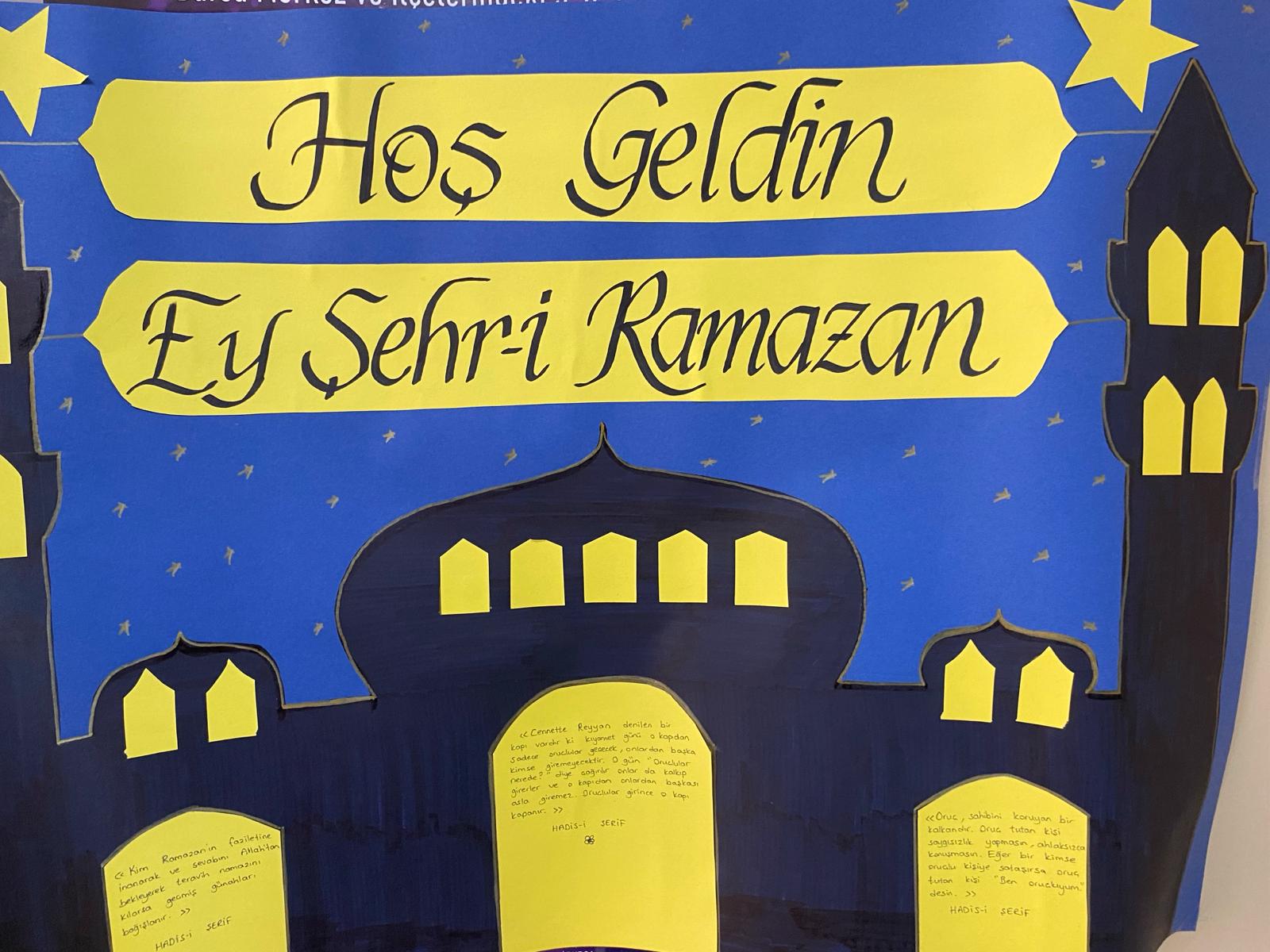 Oruç sabrın yarısıdır                                                                                                                                                                                                                                                         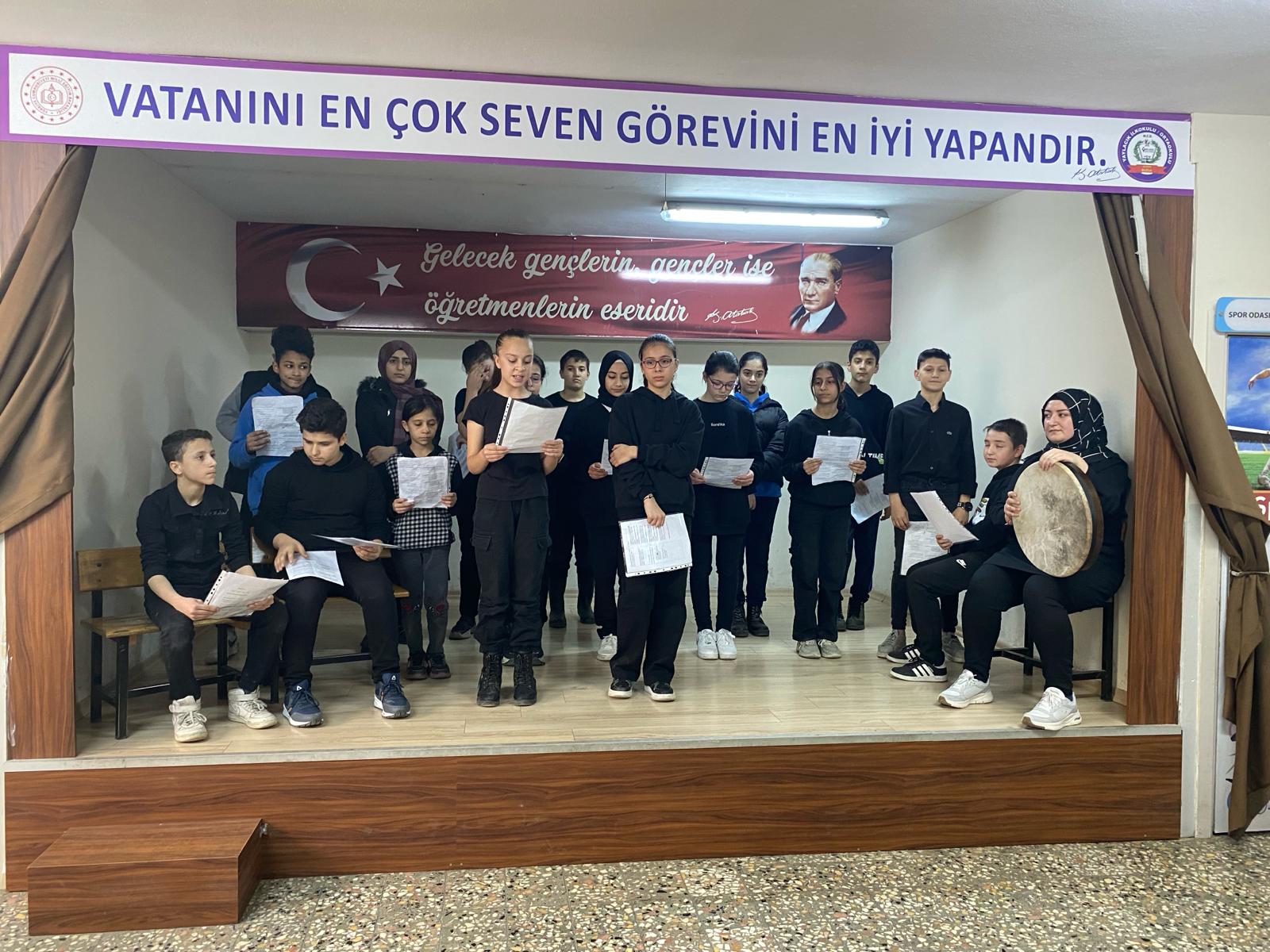 Okulumuz Din Kültürü ve Ahlak Bilgisi Öğretmeni Azize ÖZTÜRK ‘ün hazırlamış olduğu Ramazan Etkinlikleri öğrencilerimiz tarafından ilahiler eşliğinde sunuldu.ATAMIZI SAYGIYLA ANDIKUlu önder Mustafa Kemal ATATÜRK, 10 Kasım 1938 saat dokuzu beş geçe hayata gözlerini yumdu.     Okulumuzda saat dokuzu beş gece çalan sirenle beraber saygı duruşuna geçildi.     Öğrencilerimizin ATATÜRK’ü anlatan şiirleri okumalarıyla beraber anma programımız devam etti.      4/A sınıfı öğrencilerimiz ATATÜRK’ün sevdiği türküleri seslendirdiler.      7/A sınıfı öğrencilerimiz ‘’İnanın Mustafa Kemaller Tükenmez’’ adlı oratoryo gösterisini gerçekleştirdiler.Mustafa Kemal ATAÜRK’ü saygı ve minnetle anıyoruz.BENİ GÖRMEK DEMEK MUTLAKA YÜZÜMÜ GÖRMEK DEĞİLDİR.BENİM FİKİRLERİMİ,BENİM DUYGULARIMI ANLIYORSANIZ VE HİSSEDİYORSANIZ YETERLİDİR   MUSTAFA KEMAL ATATÜRK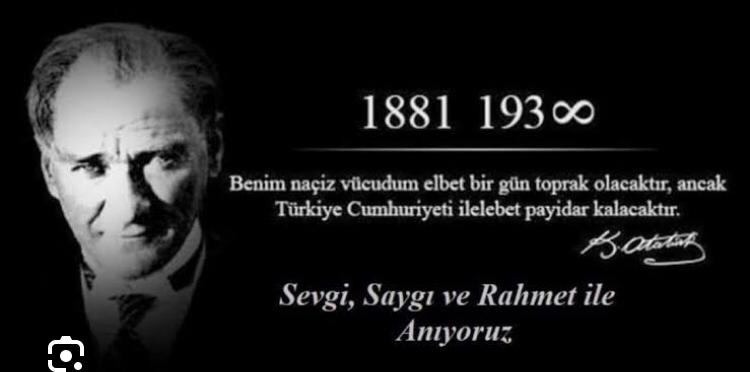 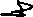 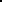 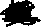 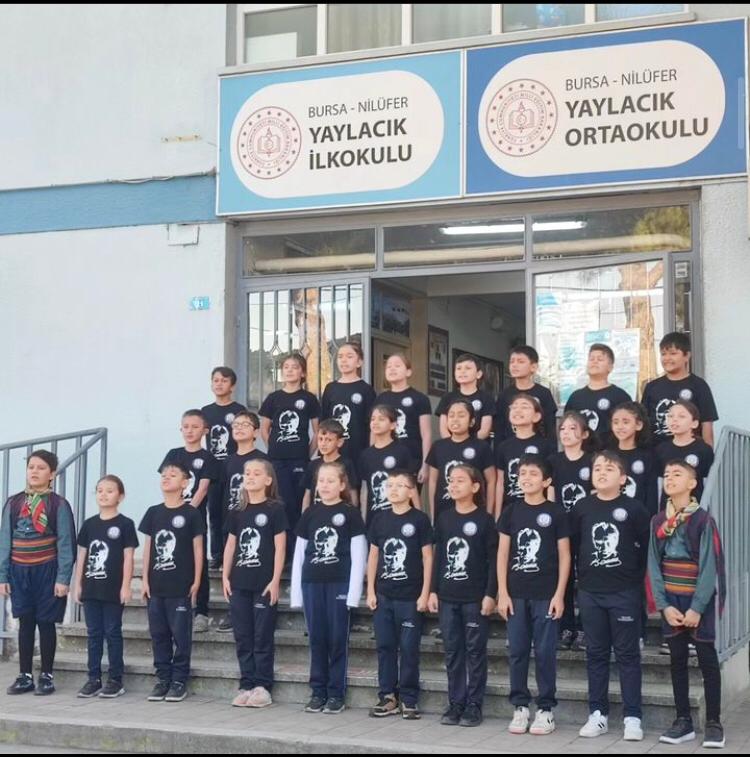 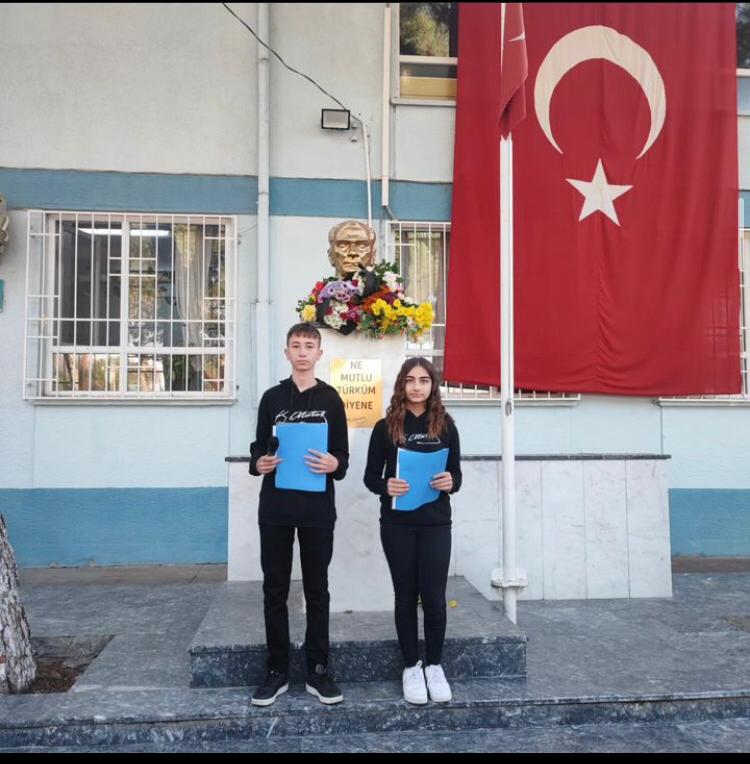 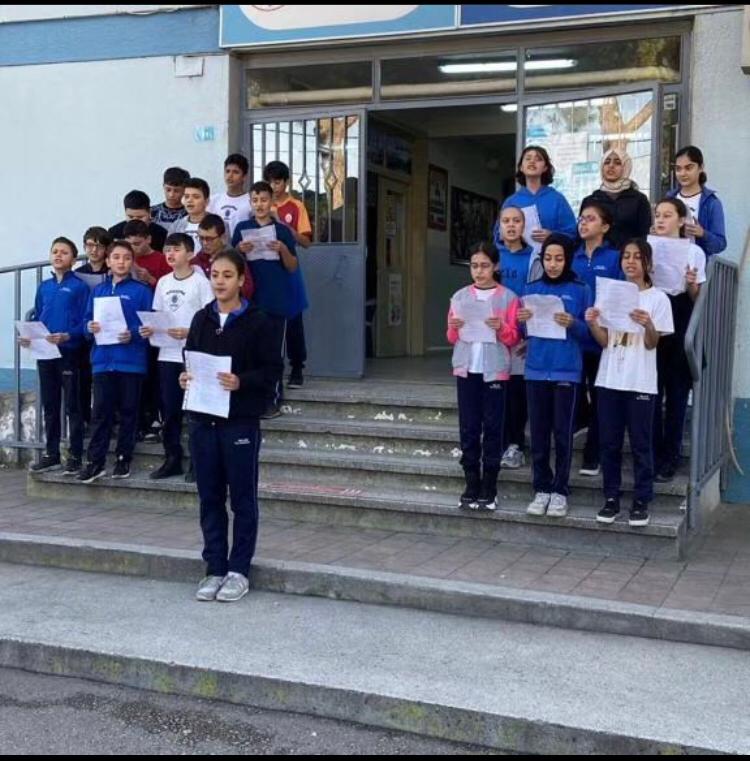 SEMİNER GÜNÜVelilerimize yönelik Nilüfer Rehberlik ve Araştırma Merkezi’nin’’ Sınır Koyma’’ temalı seminerini okul salonumuzda gerçekleştirdik.Velilerimize yönelik yapılan bu semineri okulumuzda gerçekleştiren Nilüfer Rehberlik Araştırma Merkezine ve seminere katılan velilerimize teşekkür ediyoruz.MEB YARDIMCI KAYNAKKİTAPLARIMIZ GELDİMEB tarafından 8.sınıf öğrencilerimize gönderilen yarımcı kaynak kitaplarımızı öğrencilerimize teslim ettik.8.sınıf öğrencilerimize başarılar diliyoruz.DEĞERLER EĞİTİMİOkulumuzda satıcısı olmayan manav standı kurduk.Öğrencilerimize dürüstlük sorumluluk bilinci ve özdenetim kazandırmayı amaçladık. Bu etkinliği hazırlayan Din Kültürü ve Ahlak Bilgisi öğretmenimiz Emine ATLI’ ya teşekkür ediyoruz.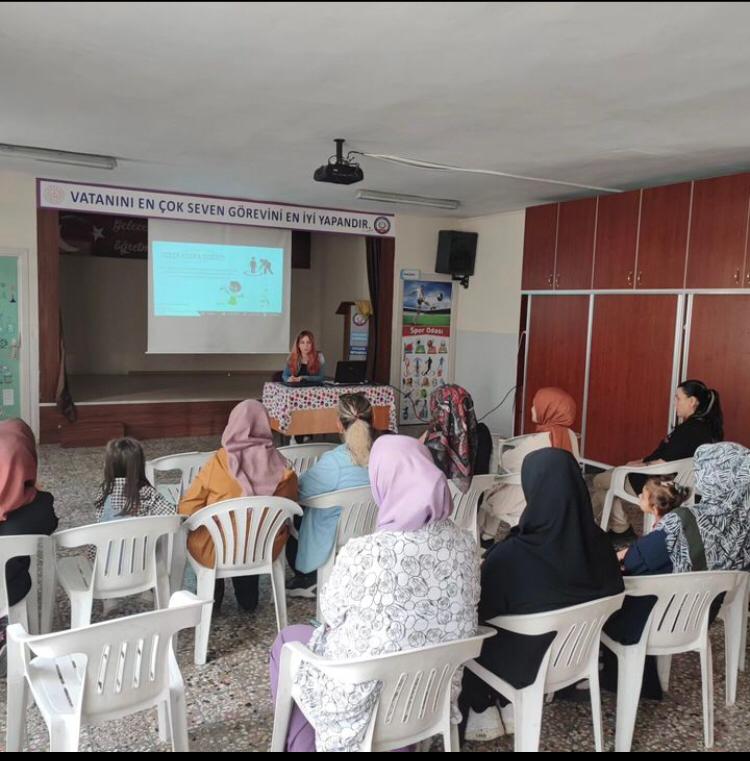 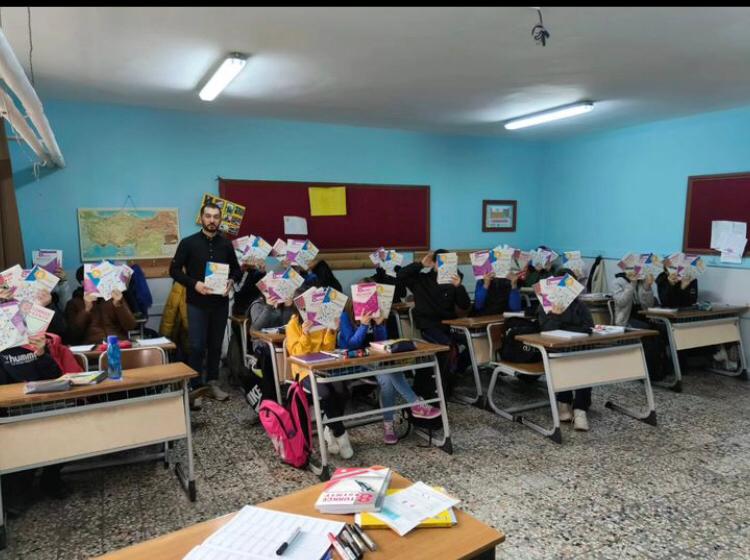 